Профессиональное самоопределение: традиции и новаторствоГ.В. Резапкина, старший научный сотрудник Центра развития психологической службы образования ФИРО и Центра практической психологии образования Академии социального управленияЭффективность профессиональной ориентации определяется двумя факторами: верностью подхода к решению задачи и наличием современных технологий. Сто лет назад американский психолог Парсонс предложил на первый взгляд логичную модель профессионального выбора. По мнению ученого, достаточно «просчитать» человека с помощью тестов, узнать требования каждой профессии, а затем организовать встречу человека с «подходящей» профессией. Ничего не получилось. Те, кто идеально вписывался в психограммы, нередко выбирали противоположные виды деятельности. И становились лучшими в своей профессии. Другой подход к решению задач профессионального самоопределения еще в середине XIX века сформулировал в эпиграфе к своей статье «Вопросы жизни» великий русский ученый Н. И. Пирогов:"К чему вы готовите вашего сына? – кто-то спросил меня.  "Быть человеком", – отвечал я.  "Разве вы не знаете, – сказал спрашивающий, – людей собственно нет на свете; это отвлеченное, вовсе не нужное для нашего общества понятие. Нам необходимы негоцианты, солдаты, механики, моряки, врачи, юристы, а не люди".Профориентация в последние двадцать лет была крайне неэффективна. Сегодня мы повторяем те же ошибки: строим дом, начиная с крыши – без фундамента и стен, в лучшем случае используя три подпорки – «могу», «хочу», «надо». Но завораживающая логика трех колец, доставшихся в наследство от Парсонса, срабатывает все реже. Хочется одного, «можется» другое, а надо – третье… 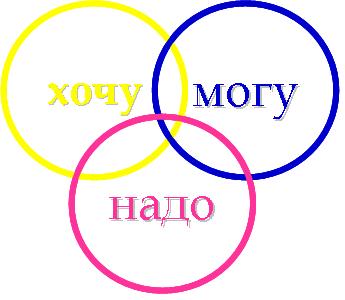 Фундамент – это заложенные в семье и развитые в школе качества, отличающие хорошего человека и хорошего профессионала. Профессиональная компетентность, о которой сегодня не пишет только ленивый, не сводится к арифметической сумме профессионально важных качеств, знаний, навыков и умений, а развивается на основе личностных качеств и жизненных ценностей. Если у человек нет любви и сострадания к людям, ни один институт не сделает из него хорошего врача. Перспективные химики отбывают тюремные сроки за изготовление наркотиков в подпольных лабораториях, талантливые программисты – за взлом и использование финансовой информации. Криминальный бизнес захватывает все новые сферы деятельности. И это закономерно, ведь еще двадцать лет назад зависимость заработка от личных усилий отмечали только 7% взрослого населения – остальные считали главными путями к успеху деньги, связи, спекуляцию и мошенничество.Объективно оценивая результаты десятилетнего пребывания миллионов детей в школе, надо признать, что большинство выпускников не имеют четких представлений о себе и своем месте в жизни. Современная школа в лучшем случае дает сумму знаний, необходимых для поступления в вуз. Делаются попытки задать некие параметры личности – мобильность, коммуникабельность, амбициозность, креативность – но развитие этих качеств в отсутствии правильного мировоззрения несет больше вреда, чем пользы. Задачи профессионального самоопределения решаемы в рамках аксиологического подхода, который рассматривает человека как высшую цель и ценность общественного развития. Программы профессионального самоопределения, основанные на этом подходе, частично заполняют воспитательный вакуум, помогая молодым людям найти ответы на ключевые вопросы «что такое хорошо и что такое плохо», «иметь или быть», «быть или казаться», «для чего люди работают», «что для меня главное в жизни». Это – стратегия. Тактика – это средства, формы, методы, подходы, которые направлены на воспитание у детей и подростков качеств, кардинально отличных от тех, которые вольно или невольно передаются молодым людям сегодня. В условиях роста информационных и коммуникационных технологий, доступа к глобальным источникам знаний, распространения сетевой организации управления и промышленности наряду с запросами рынка создание национальной инновационной системы является важнейшим фактором благосостояния и безопасности населения.Но в сферу образования информатизация несет не только большие возможности, но и большие риски. Любая технология нейтральна до тех пор, пока не используется во зло или во благо. В последние годы были разработаны технологии профессионального самоопределения, не сводимые к формированию традиционных «знаний, умений, навыков» в приложении к задачам выбора профиля обучения и подготовки к профессиональной деятельности, а раскрывающие жизненные ценности и смыслы, лежащие за ее пределами. Рассмотрим некоторые из них.Сайт «Время выбирать профессию» (proftime.edu.ru)Разработанный в рамках Национального проекта «Образование» сайт «Время выбирать профессию» знакомит подростков с современным миром профессий, дает возможность разобраться в глубинном смысле профессиональной деятельности, стратегии выбора и путях получения профессии, пройти тестирование и получить результаты диагностики своих профессиональных интересов и склонностей, способностей и личностных особенностей. Кроме тестов в режиме on-line, cправочно-информационных и методических материалов на сайте размещены видеофрагменты о стратегии выбора и путях получения профессии. На сайте предусмотрена работа форума. Proftime.edu.ru будет полезен и взрослым, заинтересованным в своевременном и точном профессиональном и личностном самоопределении своих детей и учеников. Для педагогов и психологов на сайте размещены методические материалы: профориентационные программы, статьи, методики и рецензии на книги о самоопределении молодежи. В разделе «События и люди» рассказывается о конференциях, семинарах и проектах в области профориентации молодежи и людях, которые внесли весомый вклад в теорию и практику профориентационной работы. Cайт «Время выбирать профессию» открыт для всех специалистов в области профориентации, готовых рассказать о своей работе, независимо от титулов, званий и места работы.Четыре силы способны передавать убеждения и ценности, составляющие суть воспитания: семья, система образования (детский сад, школа, учреждения профессионального образования), религия и средства массовой информации. Их противоречивое, разнонаправленное воздействие дезориентирует детей, тормозит их личностное развитие, затрудняет выбор жизненной философии. Видеокурс «Время выбирать профессию»Сегодня влияние телевидения, музыки, кино, молодежных СМИ на воспитание личности подростка выше, чем влияние семьи и школы, вместе взятых. Можно сколько угодно возмущаться этим фактом, но от этого дети не перестанут слушать «свою» музыку и подражать своим кумирам. Поиск красивых и правильных жизненных стратегий привел к литературе, музыке и кино. Неубедительный в глазах подростков монолог взрослого о том, как надо жить и работать, захотелось оживить цитатами из хороших фильмов, стихами и песнями. Получилось несколько десятиминутных фрагментов, объединенных названием «Дороги, которые мы выбираем». Фраза, сказанная героем фильма, снятого по рассказу О.Генри, задает тон всей видеопрограмме: «Дело не в дорогах, которые мы выбирает. Главное – в том, что внутри нас заставляет нас выбирать эти дороги». Эти сюжеты органично вписываются в систему классных часов «Беседы о самоопределении», профориентационные уроки и факультативные занятия. Электронный учебник «Профессия и карьера»Разработанный по заказу Министерства образования Московской области электронный учебник «Профессия и карьера» позволяет учащимся 8-9 классов самостоятельно или с помощью преподавателя в режиме on-line уточнить свои профессиональные интересы и склонности, познакомиться с правилами выбора и способами получения профессии. В учебнике рассматриваются важнейшие вопросы профессионального и личностного самоопределения: самооценка и уровень притязаний, профессия и здоровье, способности и профессиональная пригодность, мотивы и потребности, современный рынок труда, пути получения профессии. Тридцать занятий сгруппированы в четыре самостоятельных, но логически связанных блока, в состав которых входят упражнения, проекты, контрольные задания, методы психологической диагностики, прошедшие успешную апробацию в рамках национального проекта «Образование». Интересные факты из жизни известных людей, афоризмы и притчи способствуют развитию у подростков целостного представления о смысле профессиональной деятельности.Представленные формы сопровождения профессионального самоопределения – только фрагменты профориентационной работы, которая малоэффективна, если на государственном уровне отсутствует система профессиональной ориентации и внятная стратегия образования, направленная на воспитание нравственной, ответственной и самостоятельно мыслящей личности.